ROVNOĽAHLOSŤNájdi stred rovnoľahlosti dvoch kružníc, ktoré sa pretínajú a dotýkajú.Dané sú dva rôznobežky a bod , ktorý na nich neleží. Zostrojte všetky kružnice, ktoré prechádzajú bodom  a dotýkajú sa priamok .V rovine je daná kružnica , priamka a bod , ktorý neleží na kružnici  Zostrojte kružnicu, ktorá sa dotýka priamky  v bode  aj kružnice .Zostrojte trojuholník , ak  Daná je kružnica a bod  v jej vnútornej oblasti. Zostrojte všetky tetivy kružnice , ktoré prechádzajú bodom  tak, že ich delí na dve úsečky v pomere 2 : 5.Vnútri kružnice  zvoľte bod . Zostrojte všetky rovnoramenné trojuholníky vpísané do kružnice , ktoré majú ťažisko Dané sú rovnobežné priamky  bod  a kružnica . Zostrojte trojuholník  s ťažiskom  tak, aby Spojte bod  s priesečníkom priamok , ktorý je mimo papier.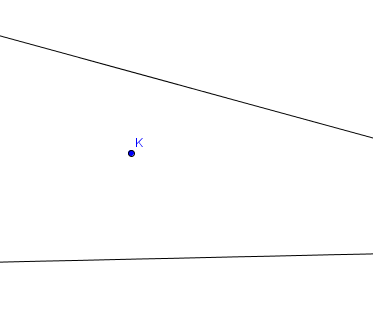 